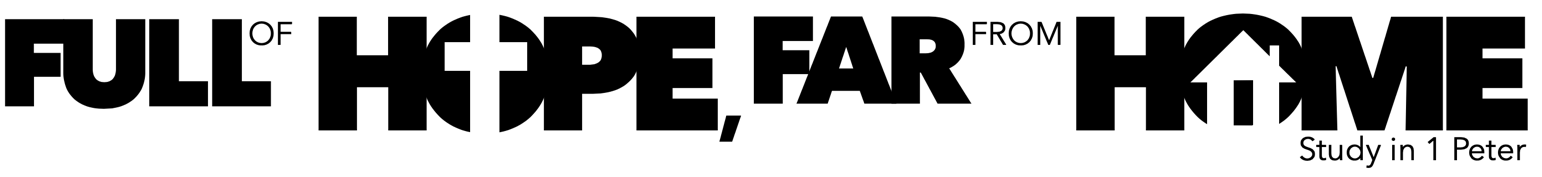 Point 1We can rejoice because our 				 does not negate our 				.(1Pet 1:6, Matt 5:4)Point 2We can rejoice because we know our trials are 					.(1Pet 1:6-7, Jas 1:2-4, Rom 5:3-5Point 2aTrials are the 			 God uses to 			 us.Point 2bWhile our trials are not original to 			, they are now used for 				.Point 3We can rejoice in our trials knowing that 			      results in 			           .(1Pet 1:8-9, Matt 25:14-45, 1Cor 3:10-15, Jn 10:10, Matt 28:20, Ps 23:4, Phil 4:6-7, Rom 8:28, Jn 15:5)Questions to consider:What are some specific ways you have seen God use your past trials to grow you personally?How does better understanding God’s purpose for our trials impact you personally?How might meditating on these realities impact our level of joy/ability to rejoice as we experience trials?How does a biblical understanding of trials impact how we minister to others as they experience trials?How does God’s allowance for grief impact our approach to it as it relates to our own grieving, as well as the grieving of others?